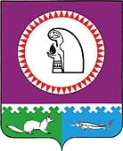 Об утверждении Положенияоб обеспечении доступа к информациио деятельности главы городского поселенияОктябрьское  и администрациигородского поселения Октябрьское На основании Федерального закона от 06 октября 2003 г. № 131-ФЗ «Об общих принципах организации местного самоуправления в Российской Федерации», Федерального закона от 09 февраля 2009 г. № 8-ФЗ «Об обеспечении доступа к информации о деятельности государственных органов и органов местного самоуправления», Устава городского поселения Октябрьское: 1. Утвердить Положение об обеспечении доступа к информации о деятельности главы городского поселения Октябрьское и администрации городского поселения Октябрьское, согласно приложения.   2. Опубликовать настоящее постановление в газете «Октябрьские вести» и разместить на официальном сайте администрации поселения в сети "Интернет" (www.adminoktpos.ru).            3. Настоящее постановление вступает в силу с момента официального опубликования. 4. Контроль за выполнением постановления городского поселения Октябрьское возложить на заместителя главы городского поселения Октябрьское по вопросам социальной политики, правового обеспечения, планирования и социально-экономического развития, управления муниципальной собственностью Самойлова Руслана Владимировича. Глава городского поселения Октябрьское 							П.К. Кашапов Приложениек постановлению главы городского поселения Октябрьское«27» апреля 2012 года № 91ПОЛОЖЕНИЕоб обеспечении доступа к информации о деятельности главы городского поселения Октябрьское  и администрации городского поселения Октябрьское1. Общие положения1.1. Настоящее Положение разработано для урегулирования отношений, связанных с обеспечением доступа к информации о деятельности главы городского поселения Октябрьское  и администрации городского поселения Октябрьское (далее - главы поселения и администрации поселения)  и осуществляется в соответствии с Конституцией Российской Федерации, федеральными законами, иными нормативными правовыми актами Российской Федерации, муниципальными правовыми актами и настоящим Положением.1.2. Для целей Положения используются следующие основные понятия:глава городского поселения Октябрьское – высшее выборное должностное лицо муниципального образования;администрация городского поселения Октябрьское – исполнительно-распорядительный орган муниципального образования;информация о деятельности главы поселения и администрации – информация, созданная в пределах своих полномочий главой поселения, сотрудниками администрации поселения или подведомственными организациями, либо поступившая в указанные органы и организации. К информации о деятельности главы поселения и администрации поселения относятся муниципальные правовые акты, устанавливающие структуру, полномочия, порядок формирования и деятельности указанных органов и организаций, иная информация, касающаяся их деятельности;пользователь информацией – гражданин (физическое лицо), организация (юридическое лицо), общественное объединение, осуществляющее поиск информации о деятельности главы поселения и администрации поселения. Пользователями информации являются также государственные органы, органы местного самоуправления, осуществляющие поиск информации;запрос – обращение пользователя информации в устной или письменной форме, в том числе в виде электронного документа, к главе поселения или должностному лицу администрации поселения о предоставлении информации; официальный сайт городского поселения (далее – официальный сайт) – сайт в информационно-телекоммуникационной сети Интернет (далее – сеть Интернет), содержащий информацию о деятельности главы поселения и администрации поселения, электронный адрес, которого включает доменное имя, права на которое принадлежат администрации городского поселения Октябрьское.2. Сфера действия 2.1. Действие Положения распространяется на отношения, связанные с обеспечением доступа пользователей информацией к информации о деятельности главы поселения и администрации.2.2. Если действующим законодательством Российской Федерации предусматриваются особенности предоставления отдельных видов информации о деятельности главы поселения и администрации, настоящее Положение применяется с учетом этих особенностей.2.3. Действие Положения распространяется на отношения, связанные с предоставлением главой поселения и сотрудниками администрации информации о своей деятельности по запросам редакций средств массовой информации, в части не урегулированной законодательством Российской Федерации о средствах массовой информации.2.4. Действие Положения не распространяется на:2.4.1. Отношения, связанные с обеспечением доступа к персональным данным, обработка которых осуществляется сотрудниками администрации.2.4.2. Порядок предоставления главой поселения и сотрудниками администрации в государственные органы, иные органы местного самоуправления информации о своей деятельности в связи с осуществлением указанными органами своих полномочий.3. Основные принципы обеспечения доступа к информации о деятельности главы поселения и администрации поселения 3.1. Открытость и доступность информации о деятельности главы поселения и администрации, за исключением случаев предусмотренных действующим законодательством.3.2. Достоверность информации о деятельности главы поселения и администрации и своевременность её предоставления.3.3. Свобода поиска, получения, передачи и распространения информации о деятельности главы поселения и администрации любым законным способом.3.4. Соблюдение прав граждан на неприкосновенность частной жизни, личную и семейную тайну, защиту их чести и деловой репутации, права организаций на защиту их деловой репутации при предоставлении информации о деятельности главы поселения и администрации.4. Информация о деятельности главы поселения и администрации, доступ к которой ограничен4.1. Доступ к информации о деятельности главы поселения и администрации ограничивается в случаях, если указанная информация отнесена действующим законодательством к сведениям, составляющим государственную или охраняемую законом тайну.4.2. Перечень сведений, относящихся к информации ограниченного доступа, а также порядок отнесения указанных сведений к информации ограниченного доступа устанавливаются федеральным законом.5. Способы обеспечения доступа к информации о деятельности главы поселения и администрации поселения 5.1. Доступ к информации о деятельности главы поселения и администрации обеспечивается следующими способами:5.1.1. Опубликование (обнародование) информации о деятельности главы поселения и администрации в средствах массовой информации, путем размещения информации в помещениях, занимаемых указанными органами, и в иных отведенных для этих целей местах, а также через библиотечные и архивные фонды городского поселения.5.1.2. Размещение информации о деятельности главы поселения и администрации на официальном сайте в сети Интернет.5.1.3. Размещение информации о деятельности главы поселения и администрации в справочных информационно-правовых системах.5.1.4. Проведение в соответствии с действующим законодательством публичных слушаний, собраний, информационных встреч и обеспечение к ним доступа заинтересованных граждан и представителей средств массовой информации.5.1.5. Присутствие граждан (физических лиц), представителей организаций (юридических лиц), общественных объединений, органов местного самоуправления на заседаниях коллегиальных органов.5.1.6. Предоставление пользователям информации по их запросу, обращению информации о деятельности главы поселения и администрации.5.1.7. Другими способами, предусмотренными действующим законодательством.6. Форма предоставления информации о деятельности главы поселения и администрации поселения6.1. Информация о деятельности главы поселения и администрации может предоставляться в устной форме и в виде документированной информации, в том числе в виде электронного документа.6.2. Форма предоставления информации о деятельности главы поселения и администрации устанавливается федеральными законами и иными нормативными правовыми актами Российской Федерации, правовыми актами администрации поселения, настоящим Положением.6.3. В случае если форма предоставления информации о деятельности главы поселения и администрации не установлена, она может определяться запросом пользователя информацией. При невозможности предоставления указанной информации в запрашиваемой форме информация предоставляется в том виде, в каком она имеется в органе местного самоуправления.6.4. Информация о деятельности главы поселения и администрации в устной форме предоставляется пользователям информацией во время приёма граждан по личным вопросам, по телефонам должностных лиц, уполномоченных органом местного самоуправления на её предоставление. 6.5. Информация о деятельности главы поселения и администрации может быть передана по сетям связи общего пользования.7. Права пользователя информацией7.1. Пользователь информацией имеет право:7.1.1. Получать достоверную информацию о деятельности главы поселения и администрации поселения.7.1.2. Отказаться от получения информации о деятельности главы поселения и администрации поселения.7.1.3. Не обосновывать необходимость получения запрашиваемой информации о деятельности главы поселения и администрации, доступ к которой неограничен.7.1.4. Обжаловать в установленном порядке акты и(или) действия (бездействия) должностных лиц, нарушающие право на доступ к информации о деятельности главы поселения и администрации и установленный порядок его реализации.7.1.5. Требовать в установленном законом порядке возмещения вреда, причиненного нарушением его права на доступ к информации о деятельности главы поселения и администрации.8. Организация доступа к информации о деятельности главы поселения и администрации поселения 8.1. Доступ к информации о деятельности главы поселения и администрации обеспечивается в пределах своих полномочий органами местного самоуправления.8.2. Органы местного самоуправления в целях организации доступа к информации о своей деятельности определяют соответствующие структурные подразделения или уполномоченных должностных лиц, права и обязанности которых устанавливаются регламентами и (или) иными муниципальными правовыми актами.8.3. Организация доступа к информации о деятельности главы поселения и администрации осуществляется с учетом требований настоящего Положения в порядке установленном органами местного самоуправления в пределах своих полномочий.8.4. Органы местного самоуправления для размещения информации о деятельности главы поселения и администрации используют сеть Интернет, в которой создан официальный сайт с указанием адресов электронной почты, по которым пользователем информации может быть направлен запрос и получена запрашиваемая информация.9. Основные требования при обеспечении доступа к информации о деятельности органов местного самоуправления9.1. Основными требованиями при обеспечении доступа к информации о деятельности главы поселения и администрации являются:9.1.1. достоверность предоставляемой информации о деятельности главы поселения и администрации;9.1.2. соблюдение сроков и порядка предоставления информации о деятельности главы поселения и администрации;9.1.3. изъятие из предоставляемой информации о деятельности главы поселения и администрации сведений, относящихся к информации ограниченного доступа;9.1.4. создание органами местного самоуправления в пределах своих полномочий организационно-технических и других условий, необходимых для реализации права на доступ к информации о деятельности главы поселения и администрации, а также создание муниципальных информационных систем для обслуживания пользователей информацией;9.1.5. учет расходов, связанных с обеспечением доступа к информации о деятельности главы поселения и администрации, при планировании бюджетного финансирования указанных органов.10. Предоставление информации о деятельности главы поселения и администрации поселения10.1. Опубликование (обнародование) информации о деятельности главы поселения и администрации:10.1.1. Опубликование (обнародование) осуществляется в соответствии с законодательством Российской Федерации и настоящим Положением. 10.1.2. Обнародование информации реализуется путем размещения информации в местах для неопределенного круга граждан, проживающих на территории городского поселения, а также через библиотечные и архивные фонды;10.2. Размещение информации в сети Интернет:10.2.1. Информация о деятельности главы поселения и администрации размещается на официальном сайте городского поселения Октябрьское  по адресу:  www.adminoktpos.ru. 10.2.2. В целях обеспечения права пользователей информацией на доступ к информации, размещенной в сети интернет, администрация поселения принимает меры по защите этой информации в соответствии с действующим законодательством.10.2.3. В пределах своих полномочий администрация поселения устанавливает требования к технологическим, программным, лингвистическим средствам обеспечения пользования официальным сайтом. 10.2.4. Информация о деятельности главы поселения и администрации, размещаемая на официальном сайте в сети интернет должна быть круглосуточно доступна пользователям информации для ознакомления без взимания платы и иных ограничений.10.3. Проведение публичных слушаний, собраний, информационных встреч и обеспечение к ним доступа заинтересованных граждан и представителей средств массовой информации.10.3.1. Проведение публичных слушаний, собраний, информационных встреч и обеспечение к ним доступа заинтересованных граждан и представителей средств массовой информации осуществляется в соответствии с действующим законодательством, Положением о публичных слушаниях в  городском поселении Октябрьское. 10.4. Присутствие граждан (физических лиц), представителей организаций (юридических лиц), общественных объединений, органов местного самоуправления на коллегиальных заседаниях администрации поселения. 10.4.1. Коллегиальные органы местного самоуправления обеспечивают возможность присутствия граждан (физических лиц), в том числе представителей организаций (юридических лиц), общественных объединений, государственных органов и органов местного самоуправления на своих заседаниях, а иные органы местного самоуправления на заседаниях своих коллегиальных органов.10.4.2. Присутствие указанных лиц на этих заседаниях осуществляется в соответствии с регламентами и(или) иными муниципальными правовыми актами.10.5. Предоставление информации о деятельности главы поселения и администрации гражданам и организациям при рассмотрении их обращений осуществляется в соответствии с Федеральным законом от 02 мая 2006 г. № 59-ФЗ «О порядке рассмотрения обращений граждан Российской Федерации» и Положением о порядке работы с обращениями граждан в городском поселении Октябрьское.  11. Основания, исключающие возможность предоставления информации о деятельности главы поселения и администрации поселения 11.1. Информация о деятельности главы поселения и администрации не предоставляется в случае, если:11.1.1. содержание запроса не позволяет установить запрашиваемую информацию о деятельности главы поселения и администрации;11.1.2. в запросе не указан почтовый адрес, адрес электронной почты, номер телефона или факса для направления ответа на запрос, либо уточнения запроса;11.1.3. запрашиваемая информация не относится к деятельности главы поселения и администрации;11.1.4. запрашиваемая информация относится к информации ограниченного доступа;11.1.5. запрашиваемая информация ранее предоставлялась пользователю информацией;11.1.6. в запросе ставится вопрос о правовой оценке нормативных правовых актов, проведении анализа деятельности главы поселения и администрации, либо подведомственных организаций или проведении иной аналитической работы, непосредственно несвязанной с защитой прав направившего запрос пользователя информацией.11.1.7. информация опубликована в средствах массовой информации или размещена в сети Интернет.12. Ответственность и контроль12.1. Контроль за обеспечением доступа к информации о деятельности главы поселения и администрации осуществляют глава городского поселения и уполномоченные должностные лица.12.2. Решения и действия (бездействие) должностных лиц, муниципальных служащих нарушающие право на доступ к информации о деятельности главы поселения и администрации, могут быть обжалованы в вышестоящий орган или вышестоящему должностному лицу, либо в суд.12.3. Должностные лица, муниципальные служащие, виновные в нарушении права на доступ к информации о деятельности органов местного самоуправления, несут дисциплинарную, административную, гражданскую и уголовную ответственность в соответствии с законодательством Российской Федерации.АДМИНИСТРАЦИЯ ГОРОДСКОГО ПОСЕЛЕНИЯ ОКТЯБРЬСКОЕ                                        Октябрьского районаХанты-Мансийского автономного округа-ЮгрыПОСТАНОВЛЕНИЕАДМИНИСТРАЦИЯ ГОРОДСКОГО ПОСЕЛЕНИЯ ОКТЯБРЬСКОЕ                                        Октябрьского районаХанты-Мансийского автономного округа-ЮгрыПОСТАНОВЛЕНИЕАДМИНИСТРАЦИЯ ГОРОДСКОГО ПОСЕЛЕНИЯ ОКТЯБРЬСКОЕ                                        Октябрьского районаХанты-Мансийского автономного округа-ЮгрыПОСТАНОВЛЕНИЕАДМИНИСТРАЦИЯ ГОРОДСКОГО ПОСЕЛЕНИЯ ОКТЯБРЬСКОЕ                                        Октябрьского районаХанты-Мансийского автономного округа-ЮгрыПОСТАНОВЛЕНИЕАДМИНИСТРАЦИЯ ГОРОДСКОГО ПОСЕЛЕНИЯ ОКТЯБРЬСКОЕ                                        Октябрьского районаХанты-Мансийского автономного округа-ЮгрыПОСТАНОВЛЕНИЕАДМИНИСТРАЦИЯ ГОРОДСКОГО ПОСЕЛЕНИЯ ОКТЯБРЬСКОЕ                                        Октябрьского районаХанты-Мансийского автономного округа-ЮгрыПОСТАНОВЛЕНИЕАДМИНИСТРАЦИЯ ГОРОДСКОГО ПОСЕЛЕНИЯ ОКТЯБРЬСКОЕ                                        Октябрьского районаХанты-Мансийского автономного округа-ЮгрыПОСТАНОВЛЕНИЕАДМИНИСТРАЦИЯ ГОРОДСКОГО ПОСЕЛЕНИЯ ОКТЯБРЬСКОЕ                                        Октябрьского районаХанты-Мансийского автономного округа-ЮгрыПОСТАНОВЛЕНИЕАДМИНИСТРАЦИЯ ГОРОДСКОГО ПОСЕЛЕНИЯ ОКТЯБРЬСКОЕ                                        Октябрьского районаХанты-Мансийского автономного округа-ЮгрыПОСТАНОВЛЕНИЕАДМИНИСТРАЦИЯ ГОРОДСКОГО ПОСЕЛЕНИЯ ОКТЯБРЬСКОЕ                                        Октябрьского районаХанты-Мансийского автономного округа-ЮгрыПОСТАНОВЛЕНИЕ« 27»апреля2012г.№    91    91п.г.т. Октябрьскоеп.г.т. Октябрьскоеп.г.т. Октябрьскоеп.г.т. Октябрьскоеп.г.т. Октябрьскоеп.г.т. Октябрьскоеп.г.т. Октябрьскоеп.г.т. Октябрьскоеп.г.т. Октябрьскоеп.г.т. Октябрьское